ALLA DIRIGENTE SCOLASTICAISTITUTO OMNICOMPRENSIVO DI CITTÀ SANT’ANGELOOggetto: assunzione in servizio.Il/La sottoscritto/a ___________________________________________________________,nato/a a ____________________ ______________il _______________________________,residente in ___________________ via________________________________ n.________,C.F. _________________________ mail ______________________ tel. _______________,a seguito di trasferimento/assegnazione provvisoria/utilizzo/nomina AT /nomina Istituto/altro____________________________________in qualità diDocente di  ____________________________________Assistente amministrativoCollaboratore scolasticocon contratto a tempo	□ determinato	□ indeterminatoper n. _________ ore settimanalicompletamento orario : scuola___________________________per n. _______ore settimanaliscuola___________________________per n. _______ore settimanali2) che l’ultima sede di servizio è stata ___________________________ con contratto fino al______________________3) di aver visionato il codice di comportamento dei dipendenti pubblicato sul sito dell’istitutohttps://www.omnicomprensivocsangelo.edu.it/wp-content/uploads/Codice_comportamento_dipendenti_pubbliciDPR62_2013.pdf Informativa sulla privacySi dichiara di aver preso visione della informativa sulla privacy al seguente link :https://www.omnicomprensivocsangelo.edu.it/1798-2/ Città S.Angelo, ___________________	Firma________________________________DICHIARAZIONI SOSTITUTIVE DI CERTIFICAZIONI(Art. 46 D.P.R. 28 dicembre 2000, n. 445)Il/la sottoscritto/aconsapevole delle sanzioni penali, nel caso di dichiarazioni non veritiere e falsità negli atti, richiamate dall’art. 76 D.P.R. 445 del 28/12/2000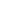 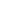 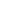 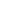 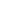 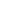 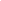 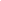 O di essere iscritto nell’albo o elenco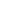 codice identificativo di laurea________________________________________O qualifica professionale posseduta, titolo di specializzazione, di abilitazione, di formazione, diaggiornamento e di qualificazione tecnica O previsti da leggi speciali, per l’anno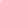 è la seguente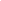 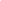 O possesso e numero del codice fiscale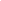 O partita IVA e qualsiasi dato presente nell’archivio dell’anagrafe tributaria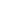 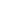 O stato di disoccupazioneO qualità di studente presso la scuola/università	di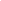 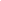 O qualità di legale rappresentante di persone fisiche o giuridiche, di tutore, di curatore e simili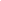 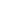 O iscrizione presso associazioni o formazioni sociali di qualsiasi tipo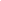 La presente dichiarazione non necessita dell’autenticazione della firma e sostituisce a tutti gli effetti le normali certificazioni richieste o destinate ad una pubblica amministrazione nonché ai gestori di pubblici servizi e ai privati che vi consentono.Informativa sulla privacySi dichiara di aver preso visione della informativa sulla privacy al seguente link :https://www.omnicomprensivocsangelo.edu.it/wp-content/uploads/Registro-dei-Trattamenti-2021-Compilato-Lombardi.xlsx IL DICHIARANTECittà Sant’Angelo, _______________________	________________________________AL DIRIGENTE SCOLASTICOISTITUTO OMNICOMPRENSIVO DI CITTÀ SANT’ANGELOOggetto: richiesta di accreditamento stipendio.Il/La sottoscritto/a ___________________________________________________________,nato/a a ____________________ ______________il _______________________________,residente in ___________________ via________________________________ n.________,in servizio presso____________________________________________________________,in qualità di ________________________________________________________________,n. partita spesa fissa__________________________________________________________________COMUNICAil proprio IBAN per l’accreditamento dello stipendioCONTO CORRENTE (IBAN)____________________________________________________________________________________CONIUGE A CARICOSINOFIGLI A CARICOSINOALTRE PERSONE A CARICO ________________________________Informativa sulla privacySi dichiara di aver preso visione della informativa sulla privacy al seguente link :https://trasparenza-pa.net/action/downplink.php?file_id=1415700 Città Sant’Angelo, ______________________	Firma________________________________AL DIRIGENTE SCOLASTICOISTITUTO OMNICOMPRENSIVO DI CITTÀ SANT’ANGELOOggetto: autocertificazione assenza condanne penali - carichi pendenti.Il/La sottoscritto/a ___________________________________________________________,nato/a a ____________________ ______________il _______________________________,residente in ___________________ via________________________________ n.________,in servizio presso____________________________________________________________,in qualità di ________________________________________________________________,consapevole che chiunque rilascia dichiarazioni mendaci è punito ai sensi del codice penale e delle leggi speciali in materia, ai sensi e per gli effetti di cui all’art. 46 D.P.R. n. 445/2000,dichiarache non sono in corso procedimenti a carico del dichiarante, come anche risultante dal certificato dei carichi pendenti;che risultano attualmente in corso nei propri confronti i seguenti procedimenti penali, come anche risultante dal certificato dei carichi pendenti:________________________________________________________________________________________________________________________________________________________________________________________________________________________________________________________________________________________________di non avere riportato condanne penali;che a proprio carico risultano essere state emesse le seguenti sentenze, o i seguenti decreti di condanna, ovvero i seguenti provvedimenti di condanna, anche ai sensi dell’art. 444 c.p.p.:________________________________________________________________________________________________________________________________________________________________________________________________________________________________________________________________________________________________dichiara altresìin riferimento entrata in vigore del decreto legislativo 4 marzo 2014, n. 39 in attuazione della direttiva 2011/93/UE relativa alla lotta contro l'abuso e lo sfruttamento sessuale dei minori e la pornografia minoriledi NON AVERE condanne per taluno dei reati di cui agli articoli 600-bis, 600-ter, 600-quater, 600-quinquies e 609-undecies del codice penale;che non GLI/LE SONO STATE IRROGATE sanzioni interdittive all'esercizio di attività che comportino contatti diretti e regolari con minori;di NON essere a conoscenza di essere sottoposto a procedimenti penali in relazione ai reati di cui agli articoli 600-bis, 600-ter, 600-quater, 600-quinquies e 609-undecies del codice penale e/o a sanzioni interdittive all'esercizio di attività che comportino contatti diretti e regolari con minori.DICHIARA INFINE(SELEZIONARE SOLO LA VOCE DI INTERESSE)NON è stato/a dichiarato/a decaduto/a o dispensato/a dall’impiego presso Pubbliche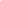 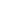 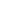 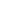 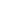 amministrazioniOVVERO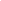 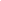 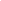 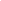 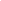 è stato/a dichiarato/a decaduto/a o dispensato/a dall’impiego presso Pubblicheamministrazioni...l... sottoscritt… _____________________________________________, ai sensi del DecretoLegislativo n. 196 del 30/06/2003, autorizza l’Amministrazione scolastica ad utilizzare i dati personali dichiarati solo per fini istituzionali e necessari per la gestione giuridica ed economica del rapporto di lavoro.Informativa sulla privacySi dichiara di aver preso visione della informativa sulla privacy al seguente link :https://trasparenza-pa.net/action/downplink.php?file_id=1415700Città Sant’Angelo, _____________________	Firma________________________________AL DIRIGENTE SCOLASTICOISTITUTO OMNICOMPRENSIVO DI CITTÀ SANT’ANGELOOggetto: consenso dell’interessato alla richiesta del datore di lavoro del certificato di cui all’art.25 bis D.P.R. 313/2002.Il/La sottoscritto/a ___________________________________________________________,nato/a a __________________________________ il _______________________________,residente in ___________________ via________________________________ n.________,C.F. _________________________ in servizio presso _______________________________,in qualità di ________________________________________________________________,PRESTA IL PROPRIO CONSENSO ALLA RICHIESTA DEL CERTIFICATO DI CUI ALL’ARTICOLO 25 DEL D.P.R. 313/2002 E AL TRATTAMENTO DEI DATI GIUDIZIARI DA PARTE DELL’ ISTITUTO OMNICOMPRENSIVO DI CITTA’ SANT’ANGELO....l... sottoscritt _____________________________________________, ai sensi del DecretoLegislativo n. 196 del 30/06/2003, autorizza l’Amministrazione scolastica ad utilizzare i dati personali dichiarati solo per fini istituzionali e necessari per la gestione giuridica ed economica del rapporto di lavoro.Informativa sulla privacySi dichiara di aver preso visione della informativa sulla privacy al seguente link :https://trasparenza-pa.net/action/downplink.php?file_id=1415700Città Sant’Angelo, _______________________  Firma________________________________Al Dirigente scolasticoI.O. CITTÀ SANT’ANGELODICHIARAZIONIIn relazione alla forma di previdenza complementare riservata al personale del comparto scuola, istituita con accordo tra l’ARAN e le organizzazioni sindacali della scuola del 14 marzo 2001, ...l... sottoscritt... dichiara:_ di essere già iscritto al Fondo Scuola Espero_ ha optato per il riscatto della posizione maturata_ di non essere iscritto al Fondo Scuola EsperoData __/__/____ Firma __________________________________Si rammenta che non è iscritto al fondo chi abbia chiesto il riscatto della posizione maturata alla scadenza del precedente contratto....l... sottoscritt... dichiara:_ di non trovarsi in nessuna delle situazioni di incompatibilità richiamate dall'art. 508 del D.L.vo n. 297/1994 o dall'art. 53 del D.L.vo n. 165/2001ovvero_ di trovarsi in una delle suddette situazioni di incompatibilità e di optare per il nuovo rapporto di lavoro...l... sottoscritt…	_____________________________________________, ai  sensi del DecretoLegislativo n. 196 del 30/06/2003, autorizza l’Amministrazione scolastica ad utilizzare i dati personali dichiarati solo per fini istituzionali e necessari per la gestione giuridica ed economica del rapporto di lavoroData __/__/____ Firma __________________________________Informativa sulla privacySi dichiara di aver preso visione della informativa sulla privacy al seguente link :https://trasparenza-pa.net/action/downplink.php?file_id=1415700AL DIRIGENTE SCOLASTICOI.O. CITTÀ SANT’ANGELOOggetto: autocertificazione sicurezza D.Lvo 81/2008.Il/La sottoscritto/a ___________________________________________________________,nato/a a ____________________ ______________il _______________________________,residente in ___________________ via________________________________ n.________,in servizio presso____________________________________________________________,in qualità di ________________________________________________________________,DICHIARAdi aver preso visione della documentazione pubblicata nella sezione “Sicurezza” del sito web dell’istituto https://www.omnicomprensivocsangelo.edu.it/sicurezza/ e in particolare il Dvr e piano di emergenza ed evacuazione dei plessidi essere consapevole:che tutti i dipendenti sono tenuti al rispetto delle prescrizioni riportate nel “REGOLAMENTO PER LA SALUTE E LA SICUREZZA DEI DIPENDENTI E DEGLI ALUNNI”.che in caso di infortuni sul lavoro devono essere adottati comportamenti conformi a quanto indicato nel "PIANO DI PRIMO SOCCORSO" .che in caso di incendio, quando viene dato l’allarme (avviso di esodo) e in qualsiasi situazione di emergenza devono essere adottati i comportamenti illustrati nel "PIANO DI EMERGENZA".che in riferimento a quanto stabilito dall’art. 6 del D.Lgs. n. 151/2001 il Datore di Lavoro è tenuto ad adottare le misure per la tutela della sicurezza e della salute delle lavoratrici durante il periodo di gravidanza e fino a sette mesi di età del figlio a partire dalla consegna del Certificato di Gravidanza o documento equivalente.DICHIARAdi aver frequentato i seguenti corsi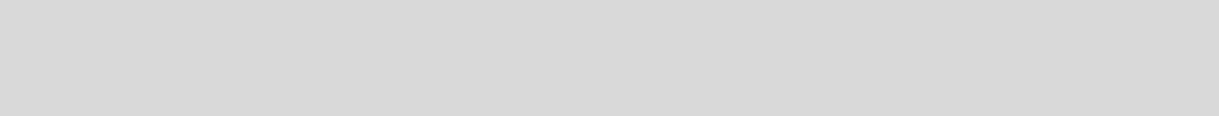 AGGIORNAMENTOSi prega di indicare solo i corsi di aggiornamento effettuati negli ultimi 6 anni.Si invitano coloro che hanno frequentato i corsi di aggiornamento per:rappresentante dei lavoratori per la sicurezza;addetto al servizio di prevenzione e protezione;responsabile del servizio di prevenzione e protezione;a elencare e produrre copia degli attestati relativi ai corsi effettuati negli ultimi 6 anni.Informativa sulla privacySi dichiara di aver preso visione della informativa sulla privacy al seguente link :https://trasparenza-pa.net/action/downplink.php?file_id=1415700Città Sant’Angelo, __________________________Firma________________________________AL DIRIGENTE SCOLASTICOISTITUTO OMNICOMPRENSIVO CITTÀ SANT’ANGELOOggetto: autocertificazione vaccinazioni.Il/La sottoscritto/a ___________________________________________________________,nato/a a ____________________ ______________il _______________________________,residente in ___________________ via________________________________ n.________,in servizio presso____________________________________________________________,in qualità di ________________________________________________________________,consapevole delle sanzioni penali previste dall’art. 76 del d.P.R. 28 dicembre 2000, n. 445, nel caso di dichiarazioni false e mendaci, ai sensi e per gli effetti del decreto-legge 7 giugno 2017, n. 73, sotto la propria responsabilità,DICHIARAHaemophilus influenzae tipo bInformativa sulla privacySi dichiara di aver preso visione della informativa sulla privacy al seguente link :https://trasparenza-pa.net/action/downplink.php?file_id=1415700Città Sant’Angelo, _______________________	Firma________________________________AL DIRIGENTE SCOLASTICOISTITUTO OMNICOMPRENSIVO CITTÀ SANT’ANGELOOggetto: richiesta autorizzazione all'esercizio della libera professione.__ l __ sottoscritt ________________________________________________nat__ a __________________________________________ il _________________residente a____________________________ Via ___________________________n° _____, insegnante a tempo determinato/indeterminato di ______________________________________________ presso questo Istituto.CHIEDEAlla	S.V.	l'autorizzazione	all'esercizio	della	libera	professione	di	_________________________________________ ai sensi dell'art. 53 del D.L.vo n° 165/2001 e dell'art. 508del D. L.vo n° 297/1994.A tal fine dichiara che tale impegno non sarà in alcun modo d'intralcio al regolare svolgimento della funzione docente e alle altre attività funzionali all’insegnamento e al ruolo ricoperto.Città Sant’Angelo,___________________	Firma ________________________________AUTOCERTIFICAZIONE DI ASSENZA DI DIPENDENZADA ALCOOL E DI USO DI STUPEFACENTIart. 46 D.P.R. 28/12/2000 n. 445Il sottoscritto………………………………………………………………………………………………………………………………………Nato a…………………………………………………….…Prov. ……………………………..………..….il ………………………….……Domiciliato a …………………….…………………………………….Prov. …………………………………………………………………..Via …………………………………………………………………………n. ………… Telefono …………………………..…………………Codice Fiscale……………………………………………………………………………..……………………………………………………….Stato Civile ………………………………………………..………Professione …………………………………………………………….Consapevole delle sanzioni in cui si incorre in caso di dichiarazione mendace (ai sensi degli artt. 75 e 76 del D.P.R. 445/2000) dichiaro sotto la mia responsabilità di :Non essere dipendente da alcool;Non fare uso di droghe o altre sostanze stupefacenti.Città Sant’Angelo lì , ___ / ___ / _____Firma ____________________________Autorizzazione al trattamento dei dati personaliAl personale scolasticoIL DIRIGENTE SCOLASTICOIn qualità di legale rappresentante dell’ Istituto;ai sensi del GDPR 2016/679 e del D.Lgs.196/2003 come novellato dal D.Lgs. 101/2018;TENUTO CONTO della funzione  svolta dalla S.V. nell’istituzione scolastica ai sensi degli articoli dal 22 al 34 del CCNL vigente del Comparto scuola;CONSIDERATO che, nell'ambito di tale funzione, la S.V. compie operazioni di trattamento dei dati personali nel rispetto  delle norme previste in materia; VISTO il DM n.305 del 7.12.2006 recante identificazione dei dati sensibili e giudiziari trattati e delle relative operazioni effettuate dal Ministero della Pubblica Istruzione;AUTORIZZA la S.V.AL TRATTAMENTO DEI DATI PERSONALILa S.V. è  pertanto autorizzata, nell’espletamento delle attività connesse alla funzione docente/ata, all’accesso  e al trattamento dei dati personali  di studenti e genitori, nella misura e nei limiti delle norme e del Regolamento citati nelle premesse.Istruzioni specifiche  sul trattamento dei dati personaliNello svolgimento dell’incarico la S.V. avrà accesso ai dati personali gestiti da questa istituzione scolastica e dovrà attenersi alle seguenti istruzioni, ai sensi del GDPR 2016/679:Trattare i dati personali in modo lecito e secondo correttezza;Raccogliere e registrare i dati personali  per scopi determinati, espliciti e legittimi, ed utilizzarli in altre operazioni del trattamento in termini compatibili con tali scopi;Verificare che siano esatti e, se necessario, aggiornarli; Verificare che siano pertinenti, completi e non eccedenti rispetto alle finalità per le quali sono raccolti e successivamente trattati; Conservarli in una forma che consenta l'identificazione dell'interessato per un periodo di tempo non superiore a quello necessario agli scopi per i quali essi sono stati raccolti e successivamente trattati;Comunicare o eventualmente diffondere o trasferire all’esterno i dati  personali esclusivamente ai soggetti autorizzati  e riceverli legittimamente per le finalità per le quali gli stessi sono stati raccolti e comunque nel rispetto delle istruzioni ricevute;Non comunicare a terzi, al di fuori dell’ambito lavorativo, o in difformità dalle istruzioni ricevute, qualsivoglia dato personale;Informare prontamente il Titolare di ogni circostanza idonea a determinare pericolo di dispersione  o utilizzazione non autorizzata dei dati stessi;Informare prontamente il Titolare qualora si verificasse la necessità di porre in essere operazioni di trattamento di dati personali per finalità o con modalità  diverse da quelle risultanti  dalle istruzioni  ricevute, nonché di ogni istanza di accesso  ai dati personali da parte di soggetti  interessati e di ogni circostanza che esuli dalle istruzioni impartite alla S.V.;Accedere solo ai dati strettamente necessari all’esercizio delle proprie funzioni;Accertarsi dell’identità degli interessati e della relativa autorizzazione al trattamento nel momento del conferimento di informazioni o eventuale documentazione;Non fornire telefonicamente o con mezzi telematici dati e informazioni relativi a terzi, senza una specifica autorizzazione del Titolare;Non fornire telefonicamente o con mezzi telematici dati e informazioni ai diretti interessati, senza avere la certezza della loro identità;Relazionarsi e collaborare con gli altri incaricati del trattamento dei dati, attenendosi alle indicazioni fornite e provvedendo, a propria volta, a dare indicazioni esaustive in caso di coinvolgimento di altri incaricati nei trattamenti effettuati;Rispettare ed applicare le misure di sicurezza idonee a salvaguardare la riservatezza e l’integrità dei dati;Seguire le attività di formazione organizzate dalla istituzione scolastica per i soggetti autorizzati al trattamento dati.Si informa:Per lo svolgimento della “Didattica Digitale Integrata” (DID), che sarà integrata nell’attività didattica ordinaria, sarà utilizzata la piattaforma multimediale GOOGLE SUITEAl fine della migliore fruizione/erogazione dei servizi telematici previsti dalla piattaforma, la S.V. è tenuta a seguire i corsi formativi e di addestramento che saranno organizzati dall’Istituto.Per l’accesso alla piattaforma Le saranno fornite le credenziali di autenticazione (compresa la password temporanea che dovrà essere modificata al primo accesso). La S.V. è responsabile della custodia delle credenziali di accesso alla piattaforma e dovrà preservarle con cura contro frodi e furti. Istruzioni specifiche  sul trattamento dei dati sensibili e giudiziariRelativamente ai dati sensibili e giudiziari forniti dagli studenti e dalle famiglie e nell’espletamento delle attività connesse alla funzione docente, la S.V. effettuerà i trattamenti consentiti indicati nelle schede, allegate al DM n.305 del 7.12.2006 e pubblicate https://m.flcgil.it/scuola/la-protezione-dei-dati-sensibili-e-giudiziari-nella-scuola-il-dm-305-2006-disegna-il-quadro-generale.flc  per le finalità di rilevante interesse pubblico indicate e limitatamente ai tipi di dati trattati ed alle operazioni che sono precisate sia come particolari forme di trattamento che come altre tipologie più ricorrenti di trattamento.La presente autorizzazione al trattamento  dei dati personali è a tempo indeterminato  e può essere revocata in qualsiasi  momento dal Titolare del trattamento dei dati personali senza preavviso.La presente autorizzazione si intende automaticamente revocata alla data di cessazione del rapporto di lavoro con questa istituzione scolastica o per trasferimento ad altra istituzione. Successivamente a tale data, la S.V. non sarà più autorizzata ad effettuare alcun tipo di trattamento di dati per conto di questa istituzione scolastica.Qualunque violazione delle modalità sopra indicate dà luogo a precise responsabilità, ai sensi delle norme richiamate.                     IL DIRIGENTE SCOLASTICOProf. ssa Lorella Romano__________________________Il/ La sottoscritt  ……………… dichiara di aver ricevuto la presente autorizzazione al trattamento dei dati personali e si impegna a seguirne e rispettarne tutte le specifiche istruzioni, attentamente esaminate e comprese. Il/ La sottoscritt si impegna altresì a rispettare il divieto di comunicazione e diffusione dei dati trattati nel corso del presente incarico, anche per il tempo successivo alla sua cessazione, senza limiti temporali. Da atto, inoltre, di aver preso visione dell’informativa relativa al trattamento dei propri dati personali conferiti alla scuola, pubblicata sul sito istituzionale www. ____________________________.AL DIRIGENTE SCOLASTICOISTITUTO OMNICOMPRENSIVO CITTÀ SANT’ANGELOOggetto:	Assunzione in servizio (docenti/ATA) – anno scolastico 20	/20	.    l	sottoscritt 	   			 nat		a		il			 residente nel Comune di  		in via	n.  	telefono	cellulare		, email		@	, email		@	,in possesso del seguente codice fiscale			docente di (per il personale docente)	, n. ore  	qualifica (per il personale ATA)	, n. ore  	e n. ore in altre Istituzioni Scolastiche:n. ore	presso Istituto	di  	n. ore	presso Istituto	di  	n. ore	presso Istituto	di  	n. ore	presso Istituto	di  	DICHIARAdi assumere servizio in data odierna per n. ore	.Comunica	inoltre	che	nell’anno	scolastico	20	/20	ha	prestato	servizio	presso 	di  	Città Sant’Angelo,  	Firma del dichiarante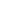 AVVERTENZA: Le dichiarazioni mendaci, la falsità negli atti e l’uso di atti falsi sono puniti, ai sensi dell’art. 26 della legge 4 gennaio 1968, n. 15, con le sanzioni previste dalla legge penale e dalle leggi speciali in materia.DICHIARA1) di assumere servizio in data odierna, presso1) di assumere servizio in data odierna, presso1) di assumere servizio in data odierna, pressooScuola Primariaa cura del DsoScuola Primaria_____________________________________oScuola Secondaria di I gradoa cura del DsoScuola Secondaria di I grado_____________________________________o  Scuola secondaria di II grado dio  Scuola secondaria di II grado dia cura del Dso  Scuola secondaria di II grado dio  Scuola secondaria di II grado di_____________________________________(cognome) (nome)(cognome) (nome)nato anato anato anato anato a(((() il) il) il(luogo)(luogo)(prov.)(prov.)residente aresidente a(           ) in Via(           ) in Via(           ) in Via(           ) in Via(           ) in Via(           ) in Vian.n.(luogo)(luogo)(luogo)(luogo)(luogo)(luogo)(prov.)(prov.)(indirizzo)(indirizzo)DICHIARADICHIARAO di essere nato/a aO di essere nato/a aO di essere nato/a aO di essere nato/a a((() ilO di essere residente aO di essere residente aO di essere residente aO di essere residente aO di essere residente aO di essere cittadino italiano (oppure)O di essere cittadino italiano (oppure)O di essere cittadino italiano (oppure)O di essere cittadino italiano (oppure)O di essere cittadino italiano (oppure)O di essere cittadino italiano (oppure)O di essere cittadino italiano (oppure)O di essere cittadino italiano (oppure)O di essere cittadino italiano (oppure)O di essere cittadino italiano (oppure)O di essere cittadino italiano (oppure)O di essere cittadino italiano (oppure)O di essere cittadino italiano (oppure)O di essere cittadino italiano (oppure)O di godere dei diritti civili e politiciO di godere dei diritti civili e politiciO di godere dei diritti civili e politiciO di godere dei diritti civili e politiciO di godere dei diritti civili e politiciO di godere dei diritti civili e politiciO di godere dei diritti civili e politiciO di godere dei diritti civili e politiciO di godere dei diritti civili e politiciO di godere dei diritti civili e politiciO di godere dei diritti civili e politiciO di essere:O di essere:celibecelibecelibecelibecelibenubilenubilenubileO di essere:O di essere:celibecelibecelibecelibecelibenubilenubilenubileO di essere coniugato/a conO di essere coniugato/a conO di essere coniugato/a conO di essere coniugato/a conO di essere coniugato/a conO di essere coniugato/a conO di essere coniugato/a conO di essere coniugato/a conO di essere vedovo/a diO di essere vedovo/a diO di essere vedovo/a diO di essere vedovo/a diO di essere vedovo/a diO di essere vedovo/a diO di essere divorziato/a daO di essere divorziato/a daO di essere divorziato/a daO di essere divorziato/a daO di essere divorziato/a daO di essere divorziato/a daO di essere divorziato/a daO che la famiglia convivente si compone di:O che la famiglia convivente si compone di:O che la famiglia convivente si compone di:O che la famiglia convivente si compone di:O che la famiglia convivente si compone di:O che la famiglia convivente si compone di:O che la famiglia convivente si compone di:O che la famiglia convivente si compone di:O che la famiglia convivente si compone di:O che la famiglia convivente si compone di:O che la famiglia convivente si compone di:O che la famiglia convivente si compone di:O che la famiglia convivente si compone di:O che la famiglia convivente si compone di:(cognome e nome)(cognome e nome)(cognome e nome)(cognome e nome)(luogo e data di nascita)(luogo e data di nascita)(luogo e data di nascita)(rapporto di parentela)(rapporto di parentela)(rapporto di parentela)O che il/la figlio/a è nato/a in dataa())O che il/la figlio/a è nato/a in dataa())O che il/la figlio/a è nato/a in dataa())O che il/la figlio/a è nato/a in dataa())tenuto da pubblica amministrazionetenuto da pubblica amministrazionetenuto da pubblica amministrazionediO di appartenere all’ordine professionaleO di appartenere all’ordine professionaleO di appartenere all’ordine professionaleO di appartenere all’ordine professionaleO titolo di studio possedutoO titolo di studio possedutoO titolo di studio possedutoO titolo di studio possedutoO titolo di studio possedutorilasciato dalla scuola/universitàrilasciato dalla scuola/universitàrilasciato dalla scuola/universitàrilasciato dalla scuola/universitàrilasciato dalla scuola/universitàdi_______________________________________________________________________________________anno di conseguimento _______________________anno di conseguimento _______________________anno di conseguimento _______________________anno di conseguimento _______________________anno di conseguimento _______________________voto di diploma/ laurea ___________________voto di diploma/ laurea ___________________voto di diploma/ laurea ___________________voto di diploma/ laurea ___________________voto di diploma/ laurea ___________________voto di diploma/ laurea ___________________voto di diploma/ laurea ___________________voto di diploma/ laurea ___________________O di aver svolto il servizio militareDenominazioneDurata previstaEseguitoOreConcluso inDenominazioneDurata previstaEseguitoOreConcluso incorsoda normativafrequentatedataFORMAZIONEGenerale lavoratoriGenerale lavoratori4 ore4 ore¨ SI¨ SI___________ / ___ /___ / ___ /______¨ NO¨ NOSpecifica lavoratoriSpecifica lavoratori4 ore - AA4 ore - AA¨ SI¨ SI___________ / ___ /___ / ___ /8 ore - docenti e8 ore - docenti e¨ NO¨ NO______8 ore - docenti e8 ore - docenti e¨ NO¨ NOCSCSPrepostiPreposti8 ore8 ore¨ SI¨ SI___________ / ___ /___ / ___ /¨ NO¨ NO______¨ NO¨ NODirigenti16 ore¨ SI_______ / ___ /___¨ NOAddetto primo12 ore¨ SI_______ / ___ /soccorso¨ NO___¨ NOSomministrazione¨ SI_______ / ___ /farmaci¨ NO___¨ NOUso del¨ SI_______ / ___ /defibrillatore¨ NO___¨ NOAddetto4 ore - rischio¨ SI_______ / ___ /antincendiobasso¨ NO___¨ NO8 ore - rischiomedio16 ore - rischioelevatoIdoneità tecnica¨ SI(antincendio)¨ NO¨ NORappresentante32 ore¨ SI_______ / ___ /dei lavoratori per¨ NO___la sicurezza (RLS)¨ NOAddetto al servizio¨ SIdi prevenzione eprotezione (ASPP)¨ NOResponsabile¨ SIservizio di¨ NOprevenzione e¨ NOprotezione (RSPP)DenominazioneDurata previstaEseguitoOreConcluso inDenominazioneDurata previstaEseguitoOreConcluso incorsoda normativafrequentatdataAGGIORNAMENTOeLavoratori, prepostiLavoratori, preposti6 ore ogni 56 ore ogni 5¨ SI¨ SI___________ / ___ /___ / ___ /e dirigentie dirigentiannianni¨ NO¨ NO______¨ NO¨ NO___________ / ___ /___ / ___ /_________________ / ___ /___ / ___ /______Addetto primoAddetto primo4 ore ogni 34 ore ogni 3¨ SI¨ SI___________ / ___ /___ / ___ /soccorsosoccorsoannianni¨ NO¨ NO______¨ NO¨ NO